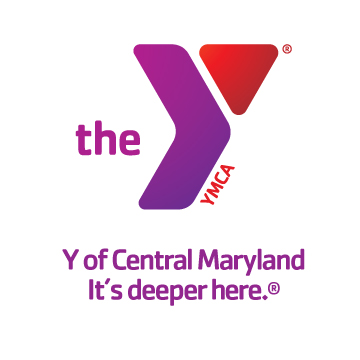 FOR IMMEDIATE RELEASE								Media Contact:June 18, 2015										Leanna Bernhard 														Profiles, Inc. 												410-243-3790											leanna@profilespr.comY OF CENTRAL MARYLAND ANNOUNCES NEW BOARD MEMBERChristopher Griffith joins Harford County Community Leadership Board(Baltimore, MD) – The Y of Central Maryland is pleased to announce the addition of Christopher Griffith to the Harford County Community Leadership Board.Griffith is an Executive Vice President with KCI Technologies, Inc (KCI) and oversees the operations of the Environmental, Resource Management, Site/Facilities, Construction Management and Telecom/Utilities Disciplines. He has more than 30 years of experience in design, program and construction management. Prior to KCI, Griffith spent 12 years in the U.S. Navy Civil Engineer Corps. He is also a registered professional engineer in several states and is a certified construction manager. Griffith serves on several national committees for the Construction Management Association of America (CMAA), including Professional Development, Emerging Technologies and Standards of Practice. He is also a volunteer instructor for CMAA and has previously served on the ARC, Northern Chesapeake Board of Directors, as well as the American Council of Engineering Companies Maryland Board.Griffith graduated from the United States Naval Academy and received master’s degrees from the University of Maryland, the University of Hawaii and Boston University. He lives in Bel Air with his wife and three children.Our Mission: 
The Y of Central Maryland is a charitable organization dedicated to developing the full potential of every individual through programs that build healthy spirit, mind and body for all.Our Commitment:At the Y, we are committed to providing family-oriented, affordable, high quality programs.A cause driven organization with three areas of vital focus:For Youth Development: nurturing the potential of every child and teenFor Healthy Living: improving our community’s health & well-beingFor Social Responsibility: giving back and providing support for our neighborsThe Y is a place for everyone. People of all races, ages, faiths, gender, abilities, backgrounds and incomes are welcome and financial assistance on a sliding scale is available to those who would otherwise be unable to participate.Our Values: Caring, Honesty, Respect and ResponsibilityMore information can be found at www.ymaryland.org.###